FairTSA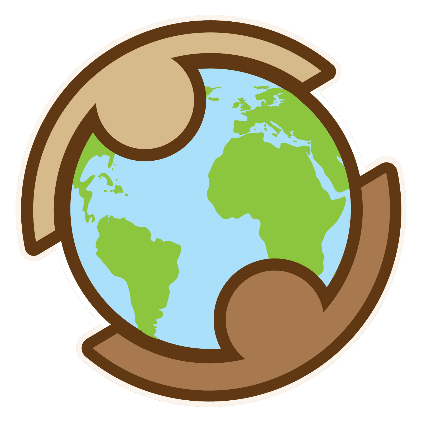 PROYECTO DE dESARROLLO COMUNITARIO 	 eVALUaCIÓNInformación de ContactoReunión Para la Evaluación del ProyectoComparación de los Objetivos del Proyecto vs los Resultados de EsteDescripción del Resultado del Proyecto Fotos y Videos del ProyectoComparación de la Línea de Tiempo del ProyectoComparación de los Costos Estimados del Proyecto vs. el Costo ActualFirma de la Persona ResponsableYo declaro que las afirmaciones anteriores son correctasLista de Documentos AdjuntosAño del Proyecto:Nombre Completo de la Organización:Dirección Completa:Nombre del Administrador Responsable, Correo Electrónico y Teléfono de Contacto:Se realizo una reunión/conferencia telefónica para discutir la evaluación del Proyecto de Desarrollo Comunitario? En caso afirmativo, incluya o adjunte actas breves, notas, etc. Compare los objetivos o metas del proyecto con los resultados. Explique las brechas y diferencias si se da el caso.Documente los resultados del proyecto en detalle. Por favor, incluya fotos y/o videos cuando esto sea posible. Adjúntelos como archivos de imagen individuales o a través de un enlace de servicio en la nube/transmisión. (.pdf & .ppt, está bien.)Las fotos en alta resolución son importantes para transmitir los informes de su proyecto en nuestras plataformas digitales, lo que aumenta la conciencia sobre sus proyectos y los productos de Comercio Justo. Si prefiere que estas fotos solo se utilicen para la documentación interna del proyecto y no para ser mostradas públicamente, háganoslo saber.Compare el cronograma previsto del proyecto con el cronograma real, explique las principales diferencias. Compare en detalle los costos estimados con los costos actuales. Explique las diferencias >10%.Nombre (en letra imprenta): Titulo/Cargo:Organización:Firma: Fecha: Incluya el número de documentos adjuntos y haga una breve descripción de cada uno de estos: 